Ovoj se prijavi obavezno prilažu slijedeći dokazi: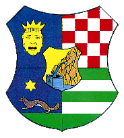 REPUBLIKA HRVATSKAZAGREBAČKA ŽUPANIJAUpravni odjel za poljoprivredu, ruralni razvitak i šumarstvoREPUBLIKA HRVATSKAZAGREBAČKA ŽUPANIJAUpravni odjel za poljoprivredu, ruralni razvitak i šumarstvoREPUBLIKA HRVATSKAZAGREBAČKA ŽUPANIJAUpravni odjel za poljoprivredu, ruralni razvitak i šumarstvoREPUBLIKA HRVATSKAZAGREBAČKA ŽUPANIJAUpravni odjel za poljoprivredu, ruralni razvitak i šumarstvoREPUBLIKA HRVATSKAZAGREBAČKA ŽUPANIJAUpravni odjel za poljoprivredu, ruralni razvitak i šumarstvoREPUBLIKA HRVATSKAZAGREBAČKA ŽUPANIJAUpravni odjel za poljoprivredu, ruralni razvitak i šumarstvoREPUBLIKA HRVATSKAZAGREBAČKA ŽUPANIJAUpravni odjel za poljoprivredu, ruralni razvitak i šumarstvoREPUBLIKA HRVATSKAZAGREBAČKA ŽUPANIJAUpravni odjel za poljoprivredu, ruralni razvitak i šumarstvoREPUBLIKA HRVATSKAZAGREBAČKA ŽUPANIJAUpravni odjel za poljoprivredu, ruralni razvitak i šumarstvoREPUBLIKA HRVATSKAZAGREBAČKA ŽUPANIJAUpravni odjel za poljoprivredu, ruralni razvitak i šumarstvoREPUBLIKA HRVATSKAZAGREBAČKA ŽUPANIJAUpravni odjel za poljoprivredu, ruralni razvitak i šumarstvoREPUBLIKA HRVATSKAZAGREBAČKA ŽUPANIJAUpravni odjel za poljoprivredu, ruralni razvitak i šumarstvoREPUBLIKA HRVATSKAZAGREBAČKA ŽUPANIJAUpravni odjel za poljoprivredu, ruralni razvitak i šumarstvoREPUBLIKA HRVATSKAZAGREBAČKA ŽUPANIJAUpravni odjel za poljoprivredu, ruralni razvitak i šumarstvoObrazac IV.Obrazac IV.PRIJAVNI OBRAZAC
ZA IZDAVANJE STRUČNE LITERATURE I ORGANIZACIJU ZNANSTVENO-STRUČNIH SKUPOVAZA ZNANSTVENE, OBRAZOVNE, SAVJETODAVNE USTANOVE I HPA U 2017. GODINIPRIJAVNI OBRAZAC
ZA IZDAVANJE STRUČNE LITERATURE I ORGANIZACIJU ZNANSTVENO-STRUČNIH SKUPOVAZA ZNANSTVENE, OBRAZOVNE, SAVJETODAVNE USTANOVE I HPA U 2017. GODINIPRIJAVNI OBRAZAC
ZA IZDAVANJE STRUČNE LITERATURE I ORGANIZACIJU ZNANSTVENO-STRUČNIH SKUPOVAZA ZNANSTVENE, OBRAZOVNE, SAVJETODAVNE USTANOVE I HPA U 2017. GODINIPRIJAVNI OBRAZAC
ZA IZDAVANJE STRUČNE LITERATURE I ORGANIZACIJU ZNANSTVENO-STRUČNIH SKUPOVAZA ZNANSTVENE, OBRAZOVNE, SAVJETODAVNE USTANOVE I HPA U 2017. GODINIPRIJAVNI OBRAZAC
ZA IZDAVANJE STRUČNE LITERATURE I ORGANIZACIJU ZNANSTVENO-STRUČNIH SKUPOVAZA ZNANSTVENE, OBRAZOVNE, SAVJETODAVNE USTANOVE I HPA U 2017. GODINIPRIJAVNI OBRAZAC
ZA IZDAVANJE STRUČNE LITERATURE I ORGANIZACIJU ZNANSTVENO-STRUČNIH SKUPOVAZA ZNANSTVENE, OBRAZOVNE, SAVJETODAVNE USTANOVE I HPA U 2017. GODINIPRIJAVNI OBRAZAC
ZA IZDAVANJE STRUČNE LITERATURE I ORGANIZACIJU ZNANSTVENO-STRUČNIH SKUPOVAZA ZNANSTVENE, OBRAZOVNE, SAVJETODAVNE USTANOVE I HPA U 2017. GODINIPRIJAVNI OBRAZAC
ZA IZDAVANJE STRUČNE LITERATURE I ORGANIZACIJU ZNANSTVENO-STRUČNIH SKUPOVAZA ZNANSTVENE, OBRAZOVNE, SAVJETODAVNE USTANOVE I HPA U 2017. GODINIPRIJAVNI OBRAZAC
ZA IZDAVANJE STRUČNE LITERATURE I ORGANIZACIJU ZNANSTVENO-STRUČNIH SKUPOVAZA ZNANSTVENE, OBRAZOVNE, SAVJETODAVNE USTANOVE I HPA U 2017. GODINIPRIJAVNI OBRAZAC
ZA IZDAVANJE STRUČNE LITERATURE I ORGANIZACIJU ZNANSTVENO-STRUČNIH SKUPOVAZA ZNANSTVENE, OBRAZOVNE, SAVJETODAVNE USTANOVE I HPA U 2017. GODINIPRIJAVNI OBRAZAC
ZA IZDAVANJE STRUČNE LITERATURE I ORGANIZACIJU ZNANSTVENO-STRUČNIH SKUPOVAZA ZNANSTVENE, OBRAZOVNE, SAVJETODAVNE USTANOVE I HPA U 2017. GODINI(popunjava pisarnica Zagrebačke županije)(popunjava pisarnica Zagrebačke županije)(popunjava pisarnica Zagrebačke županije)(popunjava pisarnica Zagrebačke županije)(popunjava pisarnica Zagrebačke županije)(popunjava pisarnica Zagrebačke županije)(popunjava pisarnica Zagrebačke županije)1. OSNOVNI PODACI O PRIJAVITELJU1. OSNOVNI PODACI O PRIJAVITELJU1. OSNOVNI PODACI O PRIJAVITELJU1. OSNOVNI PODACI O PRIJAVITELJU1. OSNOVNI PODACI O PRIJAVITELJU1. OSNOVNI PODACI O PRIJAVITELJU1. OSNOVNI PODACI O PRIJAVITELJU1. OSNOVNI PODACI O PRIJAVITELJU1. OSNOVNI PODACI O PRIJAVITELJU1. OSNOVNI PODACI O PRIJAVITELJU1. OSNOVNI PODACI O PRIJAVITELJU1. OSNOVNI PODACI O PRIJAVITELJU1. OSNOVNI PODACI O PRIJAVITELJU1. OSNOVNI PODACI O PRIJAVITELJU1. OSNOVNI PODACI O PRIJAVITELJU1. OSNOVNI PODACI O PRIJAVITELJU1. OSNOVNI PODACI O PRIJAVITELJU1. OSNOVNI PODACI O PRIJAVITELJUNAZIV PRIJAVITELJANAZIV PRIJAVITELJANAZIV PRIJAVITELJANAZIV PRIJAVITELJANAZIV PRIJAVITELJANAZIV PRIJAVITELJANAZIV PRIJAVITELJANAZIV PRIJAVITELJANAZIV PRIJAVITELJANAZIV PRIJAVITELJANAZIV PRIJAVITELJAADRESA SJEDIŠTA (mjesto, ulica, kb)ADRESA SJEDIŠTA (mjesto, ulica, kb)ADRESA SJEDIŠTA (mjesto, ulica, kb)ADRESA SJEDIŠTA (mjesto, ulica, kb)ADRESA SJEDIŠTA (mjesto, ulica, kb)ADRESA SJEDIŠTA (mjesto, ulica, kb)ADRESA SJEDIŠTA (mjesto, ulica, kb)ADRESA SJEDIŠTA (mjesto, ulica, kb)ADRESA SJEDIŠTA (mjesto, ulica, kb)ADRESA SJEDIŠTA (mjesto, ulica, kb)ADRESA SJEDIŠTA (mjesto, ulica, kb)GRAD/OPĆINA (br. pošte, naziv)GRAD/OPĆINA (br. pošte, naziv)GRAD/OPĆINA (br. pošte, naziv)GRAD/OPĆINA (br. pošte, naziv)GRAD/OPĆINA (br. pošte, naziv)GRAD/OPĆINA (br. pošte, naziv)GRAD/OPĆINA (br. pošte, naziv)GRAD/OPĆINA (br. pošte, naziv)GRAD/OPĆINA (br. pošte, naziv)GRAD/OPĆINA (br. pošte, naziv)GRAD/OPĆINA (br. pošte, naziv)ADRESA ZA SLANJE POŠTE (ukoliko se razlikuje od  adrese sjedišta)ADRESA ZA SLANJE POŠTE (ukoliko se razlikuje od  adrese sjedišta)ADRESA ZA SLANJE POŠTE (ukoliko se razlikuje od  adrese sjedišta)ADRESA ZA SLANJE POŠTE (ukoliko se razlikuje od  adrese sjedišta)ADRESA ZA SLANJE POŠTE (ukoliko se razlikuje od  adrese sjedišta)ADRESA ZA SLANJE POŠTE (ukoliko se razlikuje od  adrese sjedišta)ADRESA ZA SLANJE POŠTE (ukoliko se razlikuje od  adrese sjedišta)ADRESA ZA SLANJE POŠTE (ukoliko se razlikuje od  adrese sjedišta)ADRESA ZA SLANJE POŠTE (ukoliko se razlikuje od  adrese sjedišta)ADRESA ZA SLANJE POŠTE (ukoliko se razlikuje od  adrese sjedišta)ADRESA ZA SLANJE POŠTE (ukoliko se razlikuje od  adrese sjedišta)OSOBA OVLAŠTENA ZA ZASTUPANJE (ime i prezime, funkcija)OSOBA OVLAŠTENA ZA ZASTUPANJE (ime i prezime, funkcija)OSOBA OVLAŠTENA ZA ZASTUPANJE (ime i prezime, funkcija)OSOBA OVLAŠTENA ZA ZASTUPANJE (ime i prezime, funkcija)OSOBA OVLAŠTENA ZA ZASTUPANJE (ime i prezime, funkcija)OSOBA OVLAŠTENA ZA ZASTUPANJE (ime i prezime, funkcija)OSOBA OVLAŠTENA ZA ZASTUPANJE (ime i prezime, funkcija)OSOBA OVLAŠTENA ZA ZASTUPANJE (ime i prezime, funkcija)OSOBA OVLAŠTENA ZA ZASTUPANJE (ime i prezime, funkcija)OSOBA OVLAŠTENA ZA ZASTUPANJE (ime i prezime, funkcija)OSOBA OVLAŠTENA ZA ZASTUPANJE (ime i prezime, funkcija)KONTAKT OSOBA (ime i prezime, funkcija; ukoliko se razlikuje od osobe ovlaštene za zastupanje)KONTAKT OSOBA (ime i prezime, funkcija; ukoliko se razlikuje od osobe ovlaštene za zastupanje)KONTAKT OSOBA (ime i prezime, funkcija; ukoliko se razlikuje od osobe ovlaštene za zastupanje)KONTAKT OSOBA (ime i prezime, funkcija; ukoliko se razlikuje od osobe ovlaštene za zastupanje)KONTAKT OSOBA (ime i prezime, funkcija; ukoliko se razlikuje od osobe ovlaštene za zastupanje)KONTAKT OSOBA (ime i prezime, funkcija; ukoliko se razlikuje od osobe ovlaštene za zastupanje)KONTAKT OSOBA (ime i prezime, funkcija; ukoliko se razlikuje od osobe ovlaštene za zastupanje)KONTAKT OSOBA (ime i prezime, funkcija; ukoliko se razlikuje od osobe ovlaštene za zastupanje)KONTAKT OSOBA (ime i prezime, funkcija; ukoliko se razlikuje od osobe ovlaštene za zastupanje)KONTAKT OSOBA (ime i prezime, funkcija; ukoliko se razlikuje od osobe ovlaštene za zastupanje)KONTAKT OSOBA (ime i prezime, funkcija; ukoliko se razlikuje od osobe ovlaštene za zastupanje)BROJ TEL/MOB/FAXBROJ TEL/MOB/FAXBROJ TEL/MOB/FAXBROJ TEL/MOB/FAXBROJ TEL/MOB/FAXBROJ TEL/MOB/FAXBROJ TEL/MOB/FAXBROJ TEL/MOB/FAXBROJ TEL/MOB/FAXBROJ TEL/MOB/FAXBROJ TEL/MOB/FAXADRESA E-POŠTEADRESA E-POŠTEADRESA E-POŠTEADRESA E-POŠTEADRESA E-POŠTEADRESA E-POŠTEADRESA E-POŠTEADRESA E-POŠTEADRESA E-POŠTEADRESA E-POŠTEADRESA E-POŠTEWEB STRANICAWEB STRANICAWEB STRANICAWEB STRANICAWEB STRANICAWEB STRANICAWEB STRANICAWEB STRANICAWEB STRANICAWEB STRANICAWEB STRANICAREGISTARSKI BROJREGISTARSKI BROJREGISTARSKI BROJREGISTARSKI BROJREGISTARSKI BROJREGISTARSKI BROJREGISTARSKI BROJREGISTARSKI BROJREGISTARSKI BROJREGISTARSKI BROJREGISTARSKI BROJOIBOIBOIBOIBOIBOIBOIBOIBOIBOIBOIBNAZIV POSLOVNE BANKE I SJEDIŠTENAZIV POSLOVNE BANKE I SJEDIŠTENAZIV POSLOVNE BANKE I SJEDIŠTENAZIV POSLOVNE BANKE I SJEDIŠTENAZIV POSLOVNE BANKE I SJEDIŠTENAZIV POSLOVNE BANKE I SJEDIŠTENAZIV POSLOVNE BANKE I SJEDIŠTENAZIV POSLOVNE BANKE I SJEDIŠTENAZIV POSLOVNE BANKE I SJEDIŠTENAZIV POSLOVNE BANKE I SJEDIŠTENAZIV POSLOVNE BANKE I SJEDIŠTEIBAN BROJ IBAN BROJ IBAN BROJ IBAN BROJ IBAN BROJ IBAN BROJ IBAN BROJ IBAN BROJ IBAN BROJ IBAN BROJ IBAN BROJ 2.  OSNOVNI PODACI O PROJEKTU2.  OSNOVNI PODACI O PROJEKTU2.  OSNOVNI PODACI O PROJEKTU2.  OSNOVNI PODACI O PROJEKTU2.  OSNOVNI PODACI O PROJEKTU2.  OSNOVNI PODACI O PROJEKTU2.  OSNOVNI PODACI O PROJEKTU2.  OSNOVNI PODACI O PROJEKTU2.  OSNOVNI PODACI O PROJEKTU2.  OSNOVNI PODACI O PROJEKTU2.  OSNOVNI PODACI O PROJEKTU2.  OSNOVNI PODACI O PROJEKTU2.  OSNOVNI PODACI O PROJEKTU2.  OSNOVNI PODACI O PROJEKTU2.  OSNOVNI PODACI O PROJEKTU2.  OSNOVNI PODACI O PROJEKTU2.  OSNOVNI PODACI O PROJEKTU2.  OSNOVNI PODACI O PROJEKTUPUNI NAZIV PROJEKTAPUNI NAZIV PROJEKTAPUNI NAZIV PROJEKTAVRSTA PROJEKTA VRSTA PROJEKTA VRSTA PROJEKTA a) izdavanje stručne literaturea) izdavanje stručne literaturea) izdavanje stručne literaturea) izdavanje stručne literaturea) izdavanje stručne literaturea) izdavanje stručne literaturea) izdavanje stručne literaturea) izdavanje stručne literatureb) znanstveno-stručni skupb) znanstveno-stručni skupb) znanstveno-stručni skupb) znanstveno-stručni skupb) znanstveno-stručni skupb) znanstveno-stručni skupb) znanstveno-stručni skupVRSTA PROJEKTA VRSTA PROJEKTA VRSTA PROJEKTA 1) časopis1) časopis1) časopis1) časopis2) knjiga2) knjiga2) knjiga2) knjigaPODRUČJE PROJEKTA  PODRUČJE PROJEKTA  PODRUČJE PROJEKTA  a) Poljoprivredna proizvodnja,b) Ruralni razvoj,c) Ribarstvo,d) Lovstvo,e) Šumarstvo,f) Sigurnost hrane i kvalitete poljoprivredno-prehrambenih proizvoda,g) Označavanje poljoprivredno-prehrambenih proizvoda,h) Ruralni turizam, i) Očuvanje agrookoliša i biološke raznolikosti u poljoprivredi,j) Obnovljivi izvori energije u poljoprivrednoj proizvodnji,k) Organizacija, edukacija i poslovanje poljoprivrednih proizvođačaa) Poljoprivredna proizvodnja,b) Ruralni razvoj,c) Ribarstvo,d) Lovstvo,e) Šumarstvo,f) Sigurnost hrane i kvalitete poljoprivredno-prehrambenih proizvoda,g) Označavanje poljoprivredno-prehrambenih proizvoda,h) Ruralni turizam, i) Očuvanje agrookoliša i biološke raznolikosti u poljoprivredi,j) Obnovljivi izvori energije u poljoprivrednoj proizvodnji,k) Organizacija, edukacija i poslovanje poljoprivrednih proizvođačaa) Poljoprivredna proizvodnja,b) Ruralni razvoj,c) Ribarstvo,d) Lovstvo,e) Šumarstvo,f) Sigurnost hrane i kvalitete poljoprivredno-prehrambenih proizvoda,g) Označavanje poljoprivredno-prehrambenih proizvoda,h) Ruralni turizam, i) Očuvanje agrookoliša i biološke raznolikosti u poljoprivredi,j) Obnovljivi izvori energije u poljoprivrednoj proizvodnji,k) Organizacija, edukacija i poslovanje poljoprivrednih proizvođačaa) Poljoprivredna proizvodnja,b) Ruralni razvoj,c) Ribarstvo,d) Lovstvo,e) Šumarstvo,f) Sigurnost hrane i kvalitete poljoprivredno-prehrambenih proizvoda,g) Označavanje poljoprivredno-prehrambenih proizvoda,h) Ruralni turizam, i) Očuvanje agrookoliša i biološke raznolikosti u poljoprivredi,j) Obnovljivi izvori energije u poljoprivrednoj proizvodnji,k) Organizacija, edukacija i poslovanje poljoprivrednih proizvođačaa) Poljoprivredna proizvodnja,b) Ruralni razvoj,c) Ribarstvo,d) Lovstvo,e) Šumarstvo,f) Sigurnost hrane i kvalitete poljoprivredno-prehrambenih proizvoda,g) Označavanje poljoprivredno-prehrambenih proizvoda,h) Ruralni turizam, i) Očuvanje agrookoliša i biološke raznolikosti u poljoprivredi,j) Obnovljivi izvori energije u poljoprivrednoj proizvodnji,k) Organizacija, edukacija i poslovanje poljoprivrednih proizvođačaa) Poljoprivredna proizvodnja,b) Ruralni razvoj,c) Ribarstvo,d) Lovstvo,e) Šumarstvo,f) Sigurnost hrane i kvalitete poljoprivredno-prehrambenih proizvoda,g) Označavanje poljoprivredno-prehrambenih proizvoda,h) Ruralni turizam, i) Očuvanje agrookoliša i biološke raznolikosti u poljoprivredi,j) Obnovljivi izvori energije u poljoprivrednoj proizvodnji,k) Organizacija, edukacija i poslovanje poljoprivrednih proizvođačaa) Poljoprivredna proizvodnja,b) Ruralni razvoj,c) Ribarstvo,d) Lovstvo,e) Šumarstvo,f) Sigurnost hrane i kvalitete poljoprivredno-prehrambenih proizvoda,g) Označavanje poljoprivredno-prehrambenih proizvoda,h) Ruralni turizam, i) Očuvanje agrookoliša i biološke raznolikosti u poljoprivredi,j) Obnovljivi izvori energije u poljoprivrednoj proizvodnji,k) Organizacija, edukacija i poslovanje poljoprivrednih proizvođačaa) Poljoprivredna proizvodnja,b) Ruralni razvoj,c) Ribarstvo,d) Lovstvo,e) Šumarstvo,f) Sigurnost hrane i kvalitete poljoprivredno-prehrambenih proizvoda,g) Označavanje poljoprivredno-prehrambenih proizvoda,h) Ruralni turizam, i) Očuvanje agrookoliša i biološke raznolikosti u poljoprivredi,j) Obnovljivi izvori energije u poljoprivrednoj proizvodnji,k) Organizacija, edukacija i poslovanje poljoprivrednih proizvođačaa) Poljoprivredna proizvodnja,b) Ruralni razvoj,c) Ribarstvo,d) Lovstvo,e) Šumarstvo,f) Sigurnost hrane i kvalitete poljoprivredno-prehrambenih proizvoda,g) Označavanje poljoprivredno-prehrambenih proizvoda,h) Ruralni turizam, i) Očuvanje agrookoliša i biološke raznolikosti u poljoprivredi,j) Obnovljivi izvori energije u poljoprivrednoj proizvodnji,k) Organizacija, edukacija i poslovanje poljoprivrednih proizvođačaa) Poljoprivredna proizvodnja,b) Ruralni razvoj,c) Ribarstvo,d) Lovstvo,e) Šumarstvo,f) Sigurnost hrane i kvalitete poljoprivredno-prehrambenih proizvoda,g) Označavanje poljoprivredno-prehrambenih proizvoda,h) Ruralni turizam, i) Očuvanje agrookoliša i biološke raznolikosti u poljoprivredi,j) Obnovljivi izvori energije u poljoprivrednoj proizvodnji,k) Organizacija, edukacija i poslovanje poljoprivrednih proizvođačaa) Poljoprivredna proizvodnja,b) Ruralni razvoj,c) Ribarstvo,d) Lovstvo,e) Šumarstvo,f) Sigurnost hrane i kvalitete poljoprivredno-prehrambenih proizvoda,g) Označavanje poljoprivredno-prehrambenih proizvoda,h) Ruralni turizam, i) Očuvanje agrookoliša i biološke raznolikosti u poljoprivredi,j) Obnovljivi izvori energije u poljoprivrednoj proizvodnji,k) Organizacija, edukacija i poslovanje poljoprivrednih proizvođačaa) Poljoprivredna proizvodnja,b) Ruralni razvoj,c) Ribarstvo,d) Lovstvo,e) Šumarstvo,f) Sigurnost hrane i kvalitete poljoprivredno-prehrambenih proizvoda,g) Označavanje poljoprivredno-prehrambenih proizvoda,h) Ruralni turizam, i) Očuvanje agrookoliša i biološke raznolikosti u poljoprivredi,j) Obnovljivi izvori energije u poljoprivrednoj proizvodnji,k) Organizacija, edukacija i poslovanje poljoprivrednih proizvođačaa) Poljoprivredna proizvodnja,b) Ruralni razvoj,c) Ribarstvo,d) Lovstvo,e) Šumarstvo,f) Sigurnost hrane i kvalitete poljoprivredno-prehrambenih proizvoda,g) Označavanje poljoprivredno-prehrambenih proizvoda,h) Ruralni turizam, i) Očuvanje agrookoliša i biološke raznolikosti u poljoprivredi,j) Obnovljivi izvori energije u poljoprivrednoj proizvodnji,k) Organizacija, edukacija i poslovanje poljoprivrednih proizvođačaa) Poljoprivredna proizvodnja,b) Ruralni razvoj,c) Ribarstvo,d) Lovstvo,e) Šumarstvo,f) Sigurnost hrane i kvalitete poljoprivredno-prehrambenih proizvoda,g) Označavanje poljoprivredno-prehrambenih proizvoda,h) Ruralni turizam, i) Očuvanje agrookoliša i biološke raznolikosti u poljoprivredi,j) Obnovljivi izvori energije u poljoprivrednoj proizvodnji,k) Organizacija, edukacija i poslovanje poljoprivrednih proizvođačaa) Poljoprivredna proizvodnja,b) Ruralni razvoj,c) Ribarstvo,d) Lovstvo,e) Šumarstvo,f) Sigurnost hrane i kvalitete poljoprivredno-prehrambenih proizvoda,g) Označavanje poljoprivredno-prehrambenih proizvoda,h) Ruralni turizam, i) Očuvanje agrookoliša i biološke raznolikosti u poljoprivredi,j) Obnovljivi izvori energije u poljoprivrednoj proizvodnji,k) Organizacija, edukacija i poslovanje poljoprivrednih proizvođačaUKUPNO TRAŽENA NOVČANA POTPORA ZAGREBAČKE ŽUPANIJE (kn) :UKUPNO TRAŽENA NOVČANA POTPORA ZAGREBAČKE ŽUPANIJE (kn) :UKUPNO TRAŽENA NOVČANA POTPORA ZAGREBAČKE ŽUPANIJE (kn) :UKUPNO TRAŽENA NOVČANA POTPORA ZAGREBAČKE ŽUPANIJE (kn) :UKUPNO TRAŽENA NOVČANA POTPORA ZAGREBAČKE ŽUPANIJE (kn) :UKUPNO TRAŽENA NOVČANA POTPORA ZAGREBAČKE ŽUPANIJE (kn) :UKUPNO TRAŽENA NOVČANA POTPORA ZAGREBAČKE ŽUPANIJE (kn) :UKUPNO TRAŽENA NOVČANA POTPORA ZAGREBAČKE ŽUPANIJE (kn) :UKUPNO TRAŽENA NOVČANA POTPORA ZAGREBAČKE ŽUPANIJE (kn) :UKUPNO TRAŽENA NOVČANA POTPORA ZAGREBAČKE ŽUPANIJE (kn) :UKUPNO TRAŽENA NOVČANA POTPORA ZAGREBAČKE ŽUPANIJE (kn) :UKUPNO TRAŽENA NOVČANA POTPORA ZAGREBAČKE ŽUPANIJE (kn) :UKUPNO TRAŽENA NOVČANA POTPORA ZAGREBAČKE ŽUPANIJE (kn) :UKUPNO TRAŽENA NOVČANA POTPORA ZAGREBAČKE ŽUPANIJE (kn) :UKUPNO TRAŽENA NOVČANA POTPORA ZAGREBAČKE ŽUPANIJE (kn) :UKUPNO TRAŽENA NOVČANA POTPORA ZAGREBAČKE ŽUPANIJE (kn) :UKUPNO TRAŽENA NOVČANA POTPORA ZAGREBAČKE ŽUPANIJE (kn) :UKUPNO TRAŽENA NOVČANA POTPORA ZAGREBAČKE ŽUPANIJE (kn) :3. FINANCIJSKI PLAN PROJEKTA3. FINANCIJSKI PLAN PROJEKTA3. FINANCIJSKI PLAN PROJEKTA3. FINANCIJSKI PLAN PROJEKTA3. FINANCIJSKI PLAN PROJEKTA3. FINANCIJSKI PLAN PROJEKTA3. FINANCIJSKI PLAN PROJEKTA3. FINANCIJSKI PLAN PROJEKTA3. FINANCIJSKI PLAN PROJEKTA3. FINANCIJSKI PLAN PROJEKTA3. FINANCIJSKI PLAN PROJEKTA3. FINANCIJSKI PLAN PROJEKTA3. FINANCIJSKI PLAN PROJEKTA3. FINANCIJSKI PLAN PROJEKTA3. FINANCIJSKI PLAN PROJEKTA3. FINANCIJSKI PLAN PROJEKTA3. FINANCIJSKI PLAN PROJEKTA3. FINANCIJSKI PLAN PROJEKTAUKUPNA VRIJEDNOST PROJEKTA (kn)UKUPNA VRIJEDNOST PROJEKTA (kn)UKUPNA VRIJEDNOST PROJEKTA (kn)UKUPNA VRIJEDNOST PROJEKTA (kn)UKUPNA VRIJEDNOST PROJEKTA (kn)UKUPNA VRIJEDNOST PROJEKTA (kn)UKUPNA VRIJEDNOST PROJEKTA (kn)UKUPNA VRIJEDNOST PROJEKTA (kn)IZVORI FINANCIRANJA(u apsolutnim i relativnim iznosima)IZVORI FINANCIRANJA(u apsolutnim i relativnim iznosima)IZVORI FINANCIRANJA(u apsolutnim i relativnim iznosima)IZVORI FINANCIRANJA(u apsolutnim i relativnim iznosima)IZVORI FINANCIRANJA(u apsolutnim i relativnim iznosima)IZVORI FINANCIRANJA(u apsolutnim i relativnim iznosima)IZVORI FINANCIRANJA(u apsolutnim i relativnim iznosima)IZVORI FINANCIRANJA(u apsolutnim i relativnim iznosima)Vlastita sredstvaVlastita sredstvaVlastita sredstvaVlastita sredstvaVlastita sredstvaknknknkn%IZVORI FINANCIRANJA(u apsolutnim i relativnim iznosima)IZVORI FINANCIRANJA(u apsolutnim i relativnim iznosima)IZVORI FINANCIRANJA(u apsolutnim i relativnim iznosima)IZVORI FINANCIRANJA(u apsolutnim i relativnim iznosima)IZVORI FINANCIRANJA(u apsolutnim i relativnim iznosima)IZVORI FINANCIRANJA(u apsolutnim i relativnim iznosima)IZVORI FINANCIRANJA(u apsolutnim i relativnim iznosima)IZVORI FINANCIRANJA(u apsolutnim i relativnim iznosima)Nacionalna sredstvaNacionalna sredstvaNacionalna sredstvaNacionalna sredstvaNacionalna sredstvaknknknkn%IZVORI FINANCIRANJA(u apsolutnim i relativnim iznosima)IZVORI FINANCIRANJA(u apsolutnim i relativnim iznosima)IZVORI FINANCIRANJA(u apsolutnim i relativnim iznosima)IZVORI FINANCIRANJA(u apsolutnim i relativnim iznosima)IZVORI FINANCIRANJA(u apsolutnim i relativnim iznosima)IZVORI FINANCIRANJA(u apsolutnim i relativnim iznosima)IZVORI FINANCIRANJA(u apsolutnim i relativnim iznosima)IZVORI FINANCIRANJA(u apsolutnim i relativnim iznosima)EU fondoviEU fondoviEU fondoviEU fondoviEU fondoviknknknkn%IZVORI FINANCIRANJA(u apsolutnim i relativnim iznosima)IZVORI FINANCIRANJA(u apsolutnim i relativnim iznosima)IZVORI FINANCIRANJA(u apsolutnim i relativnim iznosima)IZVORI FINANCIRANJA(u apsolutnim i relativnim iznosima)IZVORI FINANCIRANJA(u apsolutnim i relativnim iznosima)IZVORI FINANCIRANJA(u apsolutnim i relativnim iznosima)IZVORI FINANCIRANJA(u apsolutnim i relativnim iznosima)IZVORI FINANCIRANJA(u apsolutnim i relativnim iznosima)Ostalo (što?) _________Ostalo (što?) _________Ostalo (što?) _________Ostalo (što?) _________Ostalo (što?) _________knknknkn%IZVORI FINANCIRANJA(u apsolutnim i relativnim iznosima)IZVORI FINANCIRANJA(u apsolutnim i relativnim iznosima)IZVORI FINANCIRANJA(u apsolutnim i relativnim iznosima)IZVORI FINANCIRANJA(u apsolutnim i relativnim iznosima)IZVORI FINANCIRANJA(u apsolutnim i relativnim iznosima)IZVORI FINANCIRANJA(u apsolutnim i relativnim iznosima)IZVORI FINANCIRANJA(u apsolutnim i relativnim iznosima)IZVORI FINANCIRANJA(u apsolutnim i relativnim iznosima)Zagrebačka županijaZagrebačka županijaZagrebačka županijaZagrebačka županijaZagrebačka županijaknknknkn%4.1. OPIS UZ STRUČNU LITERATURU4.1. OPIS UZ STRUČNU LITERATURU4.1. OPIS UZ STRUČNU LITERATURU4.1. OPIS UZ STRUČNU LITERATURU4.1. OPIS UZ STRUČNU LITERATURU4.1. OPIS UZ STRUČNU LITERATURU4.1. OPIS UZ STRUČNU LITERATURU4.1. OPIS UZ STRUČNU LITERATURU4.1. OPIS UZ STRUČNU LITERATURU4.1. OPIS UZ STRUČNU LITERATURU4.1. OPIS UZ STRUČNU LITERATURU4.1. OPIS UZ STRUČNU LITERATURU4.1. OPIS UZ STRUČNU LITERATURU4.1. OPIS UZ STRUČNU LITERATURU4.1. OPIS UZ STRUČNU LITERATURU4.1. OPIS UZ STRUČNU LITERATURU4.1. OPIS UZ STRUČNU LITERATURU4.1. OPIS UZ STRUČNU LITERATURUNavesti što više podataka potrebnih da se dobije uvid za kakvu se literaturu traži potpora: sadržaj knjige/časopisa, suradnike/autore, nakladu knjige/godišnji broj časopisnih izdanja, kome je literatura namijenjena, znanstveni doprinos, doprinos za Zagrebačku županiju i sl.Navesti što više podataka potrebnih da se dobije uvid za kakvu se literaturu traži potpora: sadržaj knjige/časopisa, suradnike/autore, nakladu knjige/godišnji broj časopisnih izdanja, kome je literatura namijenjena, znanstveni doprinos, doprinos za Zagrebačku županiju i sl.Navesti što više podataka potrebnih da se dobije uvid za kakvu se literaturu traži potpora: sadržaj knjige/časopisa, suradnike/autore, nakladu knjige/godišnji broj časopisnih izdanja, kome je literatura namijenjena, znanstveni doprinos, doprinos za Zagrebačku županiju i sl.Navesti što više podataka potrebnih da se dobije uvid za kakvu se literaturu traži potpora: sadržaj knjige/časopisa, suradnike/autore, nakladu knjige/godišnji broj časopisnih izdanja, kome je literatura namijenjena, znanstveni doprinos, doprinos za Zagrebačku županiju i sl.Navesti što više podataka potrebnih da se dobije uvid za kakvu se literaturu traži potpora: sadržaj knjige/časopisa, suradnike/autore, nakladu knjige/godišnji broj časopisnih izdanja, kome je literatura namijenjena, znanstveni doprinos, doprinos za Zagrebačku županiju i sl.Navesti što više podataka potrebnih da se dobije uvid za kakvu se literaturu traži potpora: sadržaj knjige/časopisa, suradnike/autore, nakladu knjige/godišnji broj časopisnih izdanja, kome je literatura namijenjena, znanstveni doprinos, doprinos za Zagrebačku županiju i sl.Navesti što više podataka potrebnih da se dobije uvid za kakvu se literaturu traži potpora: sadržaj knjige/časopisa, suradnike/autore, nakladu knjige/godišnji broj časopisnih izdanja, kome je literatura namijenjena, znanstveni doprinos, doprinos za Zagrebačku županiju i sl.Navesti što više podataka potrebnih da se dobije uvid za kakvu se literaturu traži potpora: sadržaj knjige/časopisa, suradnike/autore, nakladu knjige/godišnji broj časopisnih izdanja, kome je literatura namijenjena, znanstveni doprinos, doprinos za Zagrebačku županiju i sl.Navesti što više podataka potrebnih da se dobije uvid za kakvu se literaturu traži potpora: sadržaj knjige/časopisa, suradnike/autore, nakladu knjige/godišnji broj časopisnih izdanja, kome je literatura namijenjena, znanstveni doprinos, doprinos za Zagrebačku županiju i sl.Navesti što više podataka potrebnih da se dobije uvid za kakvu se literaturu traži potpora: sadržaj knjige/časopisa, suradnike/autore, nakladu knjige/godišnji broj časopisnih izdanja, kome je literatura namijenjena, znanstveni doprinos, doprinos za Zagrebačku županiju i sl.Navesti što više podataka potrebnih da se dobije uvid za kakvu se literaturu traži potpora: sadržaj knjige/časopisa, suradnike/autore, nakladu knjige/godišnji broj časopisnih izdanja, kome je literatura namijenjena, znanstveni doprinos, doprinos za Zagrebačku županiju i sl.Navesti što više podataka potrebnih da se dobije uvid za kakvu se literaturu traži potpora: sadržaj knjige/časopisa, suradnike/autore, nakladu knjige/godišnji broj časopisnih izdanja, kome je literatura namijenjena, znanstveni doprinos, doprinos za Zagrebačku županiju i sl.Navesti što više podataka potrebnih da se dobije uvid za kakvu se literaturu traži potpora: sadržaj knjige/časopisa, suradnike/autore, nakladu knjige/godišnji broj časopisnih izdanja, kome je literatura namijenjena, znanstveni doprinos, doprinos za Zagrebačku županiju i sl.Navesti što više podataka potrebnih da se dobije uvid za kakvu se literaturu traži potpora: sadržaj knjige/časopisa, suradnike/autore, nakladu knjige/godišnji broj časopisnih izdanja, kome je literatura namijenjena, znanstveni doprinos, doprinos za Zagrebačku županiju i sl.Navesti što više podataka potrebnih da se dobije uvid za kakvu se literaturu traži potpora: sadržaj knjige/časopisa, suradnike/autore, nakladu knjige/godišnji broj časopisnih izdanja, kome je literatura namijenjena, znanstveni doprinos, doprinos za Zagrebačku županiju i sl.Navesti što više podataka potrebnih da se dobije uvid za kakvu se literaturu traži potpora: sadržaj knjige/časopisa, suradnike/autore, nakladu knjige/godišnji broj časopisnih izdanja, kome je literatura namijenjena, znanstveni doprinos, doprinos za Zagrebačku županiju i sl.Navesti što više podataka potrebnih da se dobije uvid za kakvu se literaturu traži potpora: sadržaj knjige/časopisa, suradnike/autore, nakladu knjige/godišnji broj časopisnih izdanja, kome je literatura namijenjena, znanstveni doprinos, doprinos za Zagrebačku županiju i sl.Navesti što više podataka potrebnih da se dobije uvid za kakvu se literaturu traži potpora: sadržaj knjige/časopisa, suradnike/autore, nakladu knjige/godišnji broj časopisnih izdanja, kome je literatura namijenjena, znanstveni doprinos, doprinos za Zagrebačku županiju i sl.Prijavitelj ima iskustva u radu sa sličnim projektimaPrijavitelj ima iskustva u radu sa sličnim projektimaPrijavitelj ima iskustva u radu sa sličnim projektimaPrijavitelj ima iskustva u radu sa sličnim projektimaPrijavitelj ima iskustva u radu sa sličnim projektimaa) neb) daa) neb) daa) neb) daa) neb) daa) neb) daa) neb) daa) neb) daa) neb) daa) neb) daa) neb) daa) neb) daa) neb) daa) neb) daVrsta publikacijeVrsta publikacijeVrsta publikacijeVrsta publikacijeVrsta publikacijea) časopisa) časopisa) časopisa) časopisa) časopisa) časopisa) časopisb) knjigab) knjigab) knjigab) knjigab) knjigab) knjigaBroj godišnjihizdanjaBroj godišnjihizdanjaBroj godišnjihizdanjaBroj godišnjihizdanjaBroj godišnjihizdanjaa) 1 do 4 brojab) 5 do 6 brojevac) više od 6 brojevaa) 1 do 4 brojab) 5 do 6 brojevac) više od 6 brojevaNakladaNakladaNakladaa) do 300b) od 300 od 500c) više od 500a) do 300b) od 300 od 500c) više od 500a) do 300b) od 300 od 500c) više od 5004.1. OPIS UZ  ZNANSTVENO-STRUČNE SKUPOVE4.1. OPIS UZ  ZNANSTVENO-STRUČNE SKUPOVE4.1. OPIS UZ  ZNANSTVENO-STRUČNE SKUPOVE4.1. OPIS UZ  ZNANSTVENO-STRUČNE SKUPOVE4.1. OPIS UZ  ZNANSTVENO-STRUČNE SKUPOVE4.1. OPIS UZ  ZNANSTVENO-STRUČNE SKUPOVE4.1. OPIS UZ  ZNANSTVENO-STRUČNE SKUPOVE4.1. OPIS UZ  ZNANSTVENO-STRUČNE SKUPOVE4.1. OPIS UZ  ZNANSTVENO-STRUČNE SKUPOVE4.1. OPIS UZ  ZNANSTVENO-STRUČNE SKUPOVE4.1. OPIS UZ  ZNANSTVENO-STRUČNE SKUPOVE4.1. OPIS UZ  ZNANSTVENO-STRUČNE SKUPOVE4.1. OPIS UZ  ZNANSTVENO-STRUČNE SKUPOVE4.1. OPIS UZ  ZNANSTVENO-STRUČNE SKUPOVE4.1. OPIS UZ  ZNANSTVENO-STRUČNE SKUPOVE4.1. OPIS UZ  ZNANSTVENO-STRUČNE SKUPOVE4.1. OPIS UZ  ZNANSTVENO-STRUČNE SKUPOVE4.1. OPIS UZ  ZNANSTVENO-STRUČNE SKUPOVENavesti što više podataka potrebnih da se dobije uvid za kakav se znanstveno-stručni skup traži potpora: program izlaganja, plenarna izlaganja, broj usmenih izlaganja, broj postera, broj stranih i domaćih izlagača, imena izlagača, zbornik radova, kome je skup namijenjen, znanstveni doprinos, doprinos za Zagrebačku županiju i sl.)Navesti što više podataka potrebnih da se dobije uvid za kakav se znanstveno-stručni skup traži potpora: program izlaganja, plenarna izlaganja, broj usmenih izlaganja, broj postera, broj stranih i domaćih izlagača, imena izlagača, zbornik radova, kome je skup namijenjen, znanstveni doprinos, doprinos za Zagrebačku županiju i sl.)Navesti što više podataka potrebnih da se dobije uvid za kakav se znanstveno-stručni skup traži potpora: program izlaganja, plenarna izlaganja, broj usmenih izlaganja, broj postera, broj stranih i domaćih izlagača, imena izlagača, zbornik radova, kome je skup namijenjen, znanstveni doprinos, doprinos za Zagrebačku županiju i sl.)Navesti što više podataka potrebnih da se dobije uvid za kakav se znanstveno-stručni skup traži potpora: program izlaganja, plenarna izlaganja, broj usmenih izlaganja, broj postera, broj stranih i domaćih izlagača, imena izlagača, zbornik radova, kome je skup namijenjen, znanstveni doprinos, doprinos za Zagrebačku županiju i sl.)Navesti što više podataka potrebnih da se dobije uvid za kakav se znanstveno-stručni skup traži potpora: program izlaganja, plenarna izlaganja, broj usmenih izlaganja, broj postera, broj stranih i domaćih izlagača, imena izlagača, zbornik radova, kome je skup namijenjen, znanstveni doprinos, doprinos za Zagrebačku županiju i sl.)Navesti što više podataka potrebnih da se dobije uvid za kakav se znanstveno-stručni skup traži potpora: program izlaganja, plenarna izlaganja, broj usmenih izlaganja, broj postera, broj stranih i domaćih izlagača, imena izlagača, zbornik radova, kome je skup namijenjen, znanstveni doprinos, doprinos za Zagrebačku županiju i sl.)Navesti što više podataka potrebnih da se dobije uvid za kakav se znanstveno-stručni skup traži potpora: program izlaganja, plenarna izlaganja, broj usmenih izlaganja, broj postera, broj stranih i domaćih izlagača, imena izlagača, zbornik radova, kome je skup namijenjen, znanstveni doprinos, doprinos za Zagrebačku županiju i sl.)Navesti što više podataka potrebnih da se dobije uvid za kakav se znanstveno-stručni skup traži potpora: program izlaganja, plenarna izlaganja, broj usmenih izlaganja, broj postera, broj stranih i domaćih izlagača, imena izlagača, zbornik radova, kome je skup namijenjen, znanstveni doprinos, doprinos za Zagrebačku županiju i sl.)Navesti što više podataka potrebnih da se dobije uvid za kakav se znanstveno-stručni skup traži potpora: program izlaganja, plenarna izlaganja, broj usmenih izlaganja, broj postera, broj stranih i domaćih izlagača, imena izlagača, zbornik radova, kome je skup namijenjen, znanstveni doprinos, doprinos za Zagrebačku županiju i sl.)Navesti što više podataka potrebnih da se dobije uvid za kakav se znanstveno-stručni skup traži potpora: program izlaganja, plenarna izlaganja, broj usmenih izlaganja, broj postera, broj stranih i domaćih izlagača, imena izlagača, zbornik radova, kome je skup namijenjen, znanstveni doprinos, doprinos za Zagrebačku županiju i sl.)Navesti što više podataka potrebnih da se dobije uvid za kakav se znanstveno-stručni skup traži potpora: program izlaganja, plenarna izlaganja, broj usmenih izlaganja, broj postera, broj stranih i domaćih izlagača, imena izlagača, zbornik radova, kome je skup namijenjen, znanstveni doprinos, doprinos za Zagrebačku županiju i sl.)Navesti što više podataka potrebnih da se dobije uvid za kakav se znanstveno-stručni skup traži potpora: program izlaganja, plenarna izlaganja, broj usmenih izlaganja, broj postera, broj stranih i domaćih izlagača, imena izlagača, zbornik radova, kome je skup namijenjen, znanstveni doprinos, doprinos za Zagrebačku županiju i sl.)Navesti što više podataka potrebnih da se dobije uvid za kakav se znanstveno-stručni skup traži potpora: program izlaganja, plenarna izlaganja, broj usmenih izlaganja, broj postera, broj stranih i domaćih izlagača, imena izlagača, zbornik radova, kome je skup namijenjen, znanstveni doprinos, doprinos za Zagrebačku županiju i sl.)Navesti što više podataka potrebnih da se dobije uvid za kakav se znanstveno-stručni skup traži potpora: program izlaganja, plenarna izlaganja, broj usmenih izlaganja, broj postera, broj stranih i domaćih izlagača, imena izlagača, zbornik radova, kome je skup namijenjen, znanstveni doprinos, doprinos za Zagrebačku županiju i sl.)Navesti što više podataka potrebnih da se dobije uvid za kakav se znanstveno-stručni skup traži potpora: program izlaganja, plenarna izlaganja, broj usmenih izlaganja, broj postera, broj stranih i domaćih izlagača, imena izlagača, zbornik radova, kome je skup namijenjen, znanstveni doprinos, doprinos za Zagrebačku županiju i sl.)Navesti što više podataka potrebnih da se dobije uvid za kakav se znanstveno-stručni skup traži potpora: program izlaganja, plenarna izlaganja, broj usmenih izlaganja, broj postera, broj stranih i domaćih izlagača, imena izlagača, zbornik radova, kome je skup namijenjen, znanstveni doprinos, doprinos za Zagrebačku županiju i sl.)Navesti što više podataka potrebnih da se dobije uvid za kakav se znanstveno-stručni skup traži potpora: program izlaganja, plenarna izlaganja, broj usmenih izlaganja, broj postera, broj stranih i domaćih izlagača, imena izlagača, zbornik radova, kome je skup namijenjen, znanstveni doprinos, doprinos za Zagrebačku županiju i sl.)Navesti što više podataka potrebnih da se dobije uvid za kakav se znanstveno-stručni skup traži potpora: program izlaganja, plenarna izlaganja, broj usmenih izlaganja, broj postera, broj stranih i domaćih izlagača, imena izlagača, zbornik radova, kome je skup namijenjen, znanstveni doprinos, doprinos za Zagrebačku županiju i sl.)Prijavitelj ima iskustva u radu sa sličnim projektimaPrijavitelj ima iskustva u radu sa sličnim projektimaPrijavitelj ima iskustva u radu sa sličnim projektimaPrijavitelj ima iskustva u radu sa sličnim projektimaPrijavitelj ima iskustva u radu sa sličnim projektimaa) neb) daa) neb) daa) neb) daa) neb) daa) neb) daa) neb) daa) neb) daa) neb) daa) neb) daa) neb) daa) neb) daa) neb) daa) neb) daKarakter skupaKarakter skupaKarakter skupaKarakter skupaKarakter skupaa) nacionalnib) međunarodnia) nacionalnib) međunarodnia) nacionalnib) međunarodnia) nacionalnib) međunarodnia) nacionalnib) međunarodnia) nacionalnib) međunarodnia) nacionalnib) međunarodnia) nacionalnib) međunarodnia) nacionalnib) međunarodnia) nacionalnib) međunarodnia) nacionalnib) međunarodnia) nacionalnib) međunarodnia) nacionalnib) međunarodniMjesto održavanjaMjesto održavanjaMjesto održavanjaMjesto održavanjaMjesto održavanjaa) izvan području Zagrebačke županijeb) na području Zagrebačke županijea) izvan području Zagrebačke županijeb) na području Zagrebačke županijea) izvan području Zagrebačke županijeb) na području Zagrebačke županijea) izvan području Zagrebačke županijeb) na području Zagrebačke županijea) izvan području Zagrebačke županijeb) na području Zagrebačke županijea) izvan području Zagrebačke županijeb) na području Zagrebačke županijea) izvan području Zagrebačke županijeb) na području Zagrebačke županijea) izvan području Zagrebačke županijeb) na području Zagrebačke županijea) izvan području Zagrebačke županijeb) na području Zagrebačke županijea) izvan području Zagrebačke županijeb) na području Zagrebačke županijea) izvan području Zagrebačke županijeb) na području Zagrebačke županijea) izvan području Zagrebačke županijeb) na području Zagrebačke županijea) izvan području Zagrebačke županijeb) na području Zagrebačke županijeTrajanje skupaTrajanje skupaTrajanje skupaTrajanje skupaTrajanje skupaa) jedan danb) dva danac) više od dva danaa) jedan danb) dva danac) više od dva danaa) jedan danb) dva danac) više od dva danaa) jedan danb) dva danac) više od dva danaa) jedan danb) dva danac) više od dva danaa) jedan danb) dva danac) više od dva danaa) jedan danb) dva danac) više od dva danaa) jedan danb) dva danac) više od dva danaa) jedan danb) dva danac) više od dva danaa) jedan danb) dva danac) više od dva danaa) jedan danb) dva danac) više od dva danaa) jedan danb) dva danac) više od dva danaa) jedan danb) dva danac) više od dva danaBroj sudionikaBroj sudionikaBroj sudionikaBroj sudionikaBroj sudionikaa) do 20b) od 20 do 50c) od 50 do 100d) više od 100a) do 20b) od 20 do 50c) od 50 do 100d) više od 100a) do 20b) od 20 do 50c) od 50 do 100d) više od 100a) do 20b) od 20 do 50c) od 50 do 100d) više od 100a) do 20b) od 20 do 50c) od 50 do 100d) više od 100a) do 20b) od 20 do 50c) od 50 do 100d) više od 100a) do 20b) od 20 do 50c) od 50 do 100d) više od 100a) do 20b) od 20 do 50c) od 50 do 100d) više od 100a) do 20b) od 20 do 50c) od 50 do 100d) više od 100a) do 20b) od 20 do 50c) od 50 do 100d) više od 100a) do 20b) od 20 do 50c) od 50 do 100d) više od 100a) do 20b) od 20 do 50c) od 50 do 100d) više od 100a) do 20b) od 20 do 50c) od 50 do 100d) više od 100Broj sudionika izvan Republike Hrvatske  Broj sudionika izvan Republike Hrvatske  Broj sudionika izvan Republike Hrvatske  Broj sudionika izvan Republike Hrvatske  Broj sudionika izvan Republike Hrvatske  a) do 10b) više od 10a) do 10b) više od 10a) do 10b) više od 10a) do 10b) više od 10a) do 10b) više od 10a) do 10b) više od 10a) do 10b) više od 10a) do 10b) više od 10a) do 10b) više od 10a) do 10b) više od 10a) do 10b) više od 10a) do 10b) više od 10a) do 10b) više od 10Uključenost drugih subjekata u financiranje (ministarstvo, grad, općina……)Uključenost drugih subjekata u financiranje (ministarstvo, grad, općina……)Uključenost drugih subjekata u financiranje (ministarstvo, grad, općina……)Uključenost drugih subjekata u financiranje (ministarstvo, grad, općina……)Uključenost drugih subjekata u financiranje (ministarstvo, grad, općina……)a) neb) da, jedan subjektc) da, više od jednog subjektaa) neb) da, jedan subjektc) da, više od jednog subjektaa) neb) da, jedan subjektc) da, više od jednog subjektaa) neb) da, jedan subjektc) da, više od jednog subjektaa) neb) da, jedan subjektc) da, više od jednog subjektaa) neb) da, jedan subjektc) da, više od jednog subjektaa) neb) da, jedan subjektc) da, više od jednog subjektaa) neb) da, jedan subjektc) da, više od jednog subjektaa) neb) da, jedan subjektc) da, više od jednog subjektaa) neb) da, jedan subjektc) da, više od jednog subjektaa) neb) da, jedan subjektc) da, više od jednog subjektaa) neb) da, jedan subjektc) da, više od jednog subjektaa) neb) da, jedan subjektc) da, više od jednog subjektaSuorganizatori (podrška i uključenost drugih u provedbu projekta)Suorganizatori (podrška i uključenost drugih u provedbu projekta)Suorganizatori (podrška i uključenost drugih u provedbu projekta)Suorganizatori (podrška i uključenost drugih u provedbu projekta)Suorganizatori (podrška i uključenost drugih u provedbu projekta)a) gradb) općinac) druga udrugad) savjetodavna službae) ostali _____________________a) gradb) općinac) druga udrugad) savjetodavna službae) ostali _____________________a) gradb) općinac) druga udrugad) savjetodavna službae) ostali _____________________a) gradb) općinac) druga udrugad) savjetodavna službae) ostali _____________________a) gradb) općinac) druga udrugad) savjetodavna službae) ostali _____________________a) gradb) općinac) druga udrugad) savjetodavna službae) ostali _____________________a) gradb) općinac) druga udrugad) savjetodavna službae) ostali _____________________a) gradb) općinac) druga udrugad) savjetodavna službae) ostali _____________________a) gradb) općinac) druga udrugad) savjetodavna službae) ostali _____________________a) gradb) općinac) druga udrugad) savjetodavna službae) ostali _____________________a) gradb) općinac) druga udrugad) savjetodavna službae) ostali _____________________a) gradb) općinac) druga udrugad) savjetodavna službae) ostali _____________________a) gradb) općinac) druga udrugad) savjetodavna službae) ostali _____________________5. OSTALE INFORMACIJE BITNE ZA PROJEKT5. OSTALE INFORMACIJE BITNE ZA PROJEKT5. OSTALE INFORMACIJE BITNE ZA PROJEKT5. OSTALE INFORMACIJE BITNE ZA PROJEKT5. OSTALE INFORMACIJE BITNE ZA PROJEKT5. OSTALE INFORMACIJE BITNE ZA PROJEKT5. OSTALE INFORMACIJE BITNE ZA PROJEKT5. OSTALE INFORMACIJE BITNE ZA PROJEKT5. OSTALE INFORMACIJE BITNE ZA PROJEKT5. OSTALE INFORMACIJE BITNE ZA PROJEKT5. OSTALE INFORMACIJE BITNE ZA PROJEKT5. OSTALE INFORMACIJE BITNE ZA PROJEKT5. OSTALE INFORMACIJE BITNE ZA PROJEKT5. OSTALE INFORMACIJE BITNE ZA PROJEKT5. OSTALE INFORMACIJE BITNE ZA PROJEKT5. OSTALE INFORMACIJE BITNE ZA PROJEKT5. OSTALE INFORMACIJE BITNE ZA PROJEKT5. OSTALE INFORMACIJE BITNE ZA PROJEKT6. IZJAVA O TOČNOSTI PODATAKA6. IZJAVA O TOČNOSTI PODATAKA6. IZJAVA O TOČNOSTI PODATAKA6. IZJAVA O TOČNOSTI PODATAKA6. IZJAVA O TOČNOSTI PODATAKA6. IZJAVA O TOČNOSTI PODATAKA6. IZJAVA O TOČNOSTI PODATAKA6. IZJAVA O TOČNOSTI PODATAKA6. IZJAVA O TOČNOSTI PODATAKA6. IZJAVA O TOČNOSTI PODATAKA6. IZJAVA O TOČNOSTI PODATAKA6. IZJAVA O TOČNOSTI PODATAKA6. IZJAVA O TOČNOSTI PODATAKA6. IZJAVA O TOČNOSTI PODATAKA6. IZJAVA O TOČNOSTI PODATAKA6. IZJAVA O TOČNOSTI PODATAKA6. IZJAVA O TOČNOSTI PODATAKA6. IZJAVA O TOČNOSTI PODATAKAJa dolje potpisani, kao odgovorna osoba Prijavitelja potvrđujem istinitost navedenih podatakaJa dolje potpisani, kao odgovorna osoba Prijavitelja potvrđujem istinitost navedenih podatakaJa dolje potpisani, kao odgovorna osoba Prijavitelja potvrđujem istinitost navedenih podatakaJa dolje potpisani, kao odgovorna osoba Prijavitelja potvrđujem istinitost navedenih podatakaJa dolje potpisani, kao odgovorna osoba Prijavitelja potvrđujem istinitost navedenih podatakaJa dolje potpisani, kao odgovorna osoba Prijavitelja potvrđujem istinitost navedenih podatakaJa dolje potpisani, kao odgovorna osoba Prijavitelja potvrđujem istinitost navedenih podatakaJa dolje potpisani, kao odgovorna osoba Prijavitelja potvrđujem istinitost navedenih podatakaJa dolje potpisani, kao odgovorna osoba Prijavitelja potvrđujem istinitost navedenih podatakaJa dolje potpisani, kao odgovorna osoba Prijavitelja potvrđujem istinitost navedenih podatakaJa dolje potpisani, kao odgovorna osoba Prijavitelja potvrđujem istinitost navedenih podatakaJa dolje potpisani, kao odgovorna osoba Prijavitelja potvrđujem istinitost navedenih podatakaJa dolje potpisani, kao odgovorna osoba Prijavitelja potvrđujem istinitost navedenih podatakaJa dolje potpisani, kao odgovorna osoba Prijavitelja potvrđujem istinitost navedenih podatakaJa dolje potpisani, kao odgovorna osoba Prijavitelja potvrđujem istinitost navedenih podatakaJa dolje potpisani, kao odgovorna osoba Prijavitelja potvrđujem istinitost navedenih podatakaJa dolje potpisani, kao odgovorna osoba Prijavitelja potvrđujem istinitost navedenih podatakaJa dolje potpisani, kao odgovorna osoba Prijavitelja potvrđujem istinitost navedenih podatakaIme i prezime:_________________________Ime i prezime:_________________________Ime i prezime:_________________________Ime i prezime:_________________________Ime i prezime:_________________________Potpis i pečat:_________________________Potpis i pečat:_________________________Potpis i pečat:_________________________Potpis i pečat:_________________________Potpis i pečat:_________________________Potpis i pečat:_________________________Potpis i pečat:_________________________Potpis i pečat:_________________________Potpis i pečat:_________________________                  Mjesto i datum:_________________________                  Mjesto i datum:_________________________                  Mjesto i datum:_________________________                  Mjesto i datum:_________________________UVJETDOKAZ1.Nema dugovanja prema proračunu Zagrebačke županijeIzjava 1. o nepostojanju dugovanja prema proračunu Zagrebačke županije2.Nema dvostrukog financiranja projekta iz županijskog proračuna i financiranje ne prelazi više od 100% vrijednosti projektaIzjava 3. o izvorima financiranja3.Stručna literatura treba biti otisnuta u nakladi od najmanje 300 komadaIzjava IV. A4.Na znanstveno-stručnom skupu treba biti najmanje 15 usmenih izlaganja i najmanje 10 posteraIzjava IV. B